ОГЭ – ОБЩЕСТВОЗНАНИЕ Дети!Обращаю ваше внимание на пособие:ОБЩЕСТВОЗНАНИЕ: полный справочник для подготовки к ЕГЭ / под ред. П.А. Баранова.         В справочнике, адресованном выпускникам и абитуриентам, представлен материал всего учебного курса. Краткость и наглядность, примеры заданий и ответов к ним помогут вам систематизировать свои знания.         В рамках «Сетевой школы» будут предложены тематические контрольные работы по всем разделам учебного курса, начиная с 8 класса.Желаю успехов в подготовке!Учитель истории и обществознания МАОУ ОСОШ №2 – Елена Арсеньевна РобкановаКонтрольная работа №1.  ТЕМА  «Личность и общество»(учебник - ОБЩЕСТВОЗНАНИЕ  8 класс / под ред. Л.Н. Боголюбова)Часть 1.1. Общество, как и природа,   1) является системой   2) образует биологическую среду обитания человека   3) целенаправленно совершенствуется   4)  создает духовные ценности2. Овладение социально ценными качествами, выработка собственной позиции отражают процесс     становления человека, в первую очередь как    1) индивида    2) личности    3) индивидуальности    4) члена общности3. Правительство выступило с предложением ввести налоговые льготы для предприятий малого     бизнеса. Этот факт можно рассматривать как пример связи   1) право и политики   2) экономики и предпринимательства   3) политики и науки   4) экономики и политики4. Проведение пенсионной реформы относится преимущественно к деятельности    1) научно-познавательной    2) социально-преобразовательной    3) художественно-эстетической    4) материально-производственной5.  Человека от животного отличает     1) острота органов чувств     2) биологически заданная программа поведения     3) использование приспособлений для осуществления действий     4) способность создавать одни орудия труда с помощью других6. Страна П. специализируется на сельскохозяйственном производстве. Земля принадлежит     отдельным семьям, члены которых совместно обрабатывают свои участки. Основная часть     продукции потребляется самими производителями. К какому типу относится это общество?   1) традиционному   2) индустриальному   3) информационному   4) постиндустриальному7) Верны ли следующие суждения о деятельности человека?    А. Изучение школьного курса физики является примером познавательной деятельности.    Б. Деятельность предполагает постановку целей и определение путей их достижения.        1) верно только А        2) верно только  Б        3) верны оба суждения        4) оба суждения неверны8. Какие из перечисленных терминов используются в первую очередь при описании политической     сферы общества    1) сословие, каста    2) партия, идеология    3) образование, искусство    4) конкуренция, монополия9. Верны ли следующие суждения о воздействии природы на жизнь общества?    А. Природные условия влияют на хозяйственную жизнь общества.     Б. Глобальное потепление может привести к изменениям в сельскохозяйственной специализации          регионов.     1) верно только А     2) верно только  Б     3) верны оба суждения     4) оба суждения неверны10. В этом обществе главной отраслью экономики является промышленность. Преобладает крупное        механизированное производство. Какой дополнительный признак может свидетельствовать о       том, что общество находится на индустриальной стадии развития?      1) рост численности городского населения      2) снижение социальной мобильности      3) расцвет народного творчества      4) усиление монархической власти11. Что относится к экономической сфере жизни общества?      1) производство материальных благ      2) организация государственной власти      3) создание произведений искусства      4) разработка и принятие законов12. И человеку и животным присуща способность      1) адаптироваться к окружающей действительности      2) использовать членораздельную речь      3) создавать культурные ценности      4) применять орудия труда для создания новых орудий труда13. Бесконтрольная вырубка лесов в ряде африканских государств ведет к опустыниванию земель.      Данный факт иллюстрирует      1) влияние власти на общественную жизнь      2) последствия экономического кризиса      3) проявления политической нестабильности      4) воздействие общества на природу14. Ряд современных государств совершают переход от индустриального общества к       постиндустриальному.  Сравните два типа обществ, упомянутых в условии задания. Выберите и       запишите в первую колонку таблицы порядковые номера черт сходства, а во вторую колонку –       порядковые номера черт различия.      1) переход к конвейерному производству      2) наличие норм общественной жизни      3) превращение знаний в главный ресурс развития      4) создание культурных ценностей15. Установите соответствие между фактами и сферами жизни общества: к каждому элементу первого столбца подберите соответствующий элемент второго столбца.Запишите в таблицу выбранные цифры под соответствующими буквами.16 (№24).В стране X был проведен социологический опрос граждан. Им был задан вопрос: «Как вы оцениваете экологическую обстановку в том городе, где вы живете?» Результаты опроса представлены в таблице.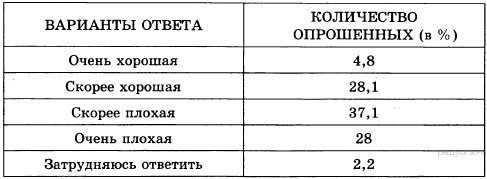 Найдите в приведенном списке выводы, которые можно сделать на основе данных таблицы, и запишите цифры, под которыми они указаны.1) Мнение о том, что экологическая обстановка в их местности очень плохая, разделяют более четверти опрошенных граждан.2) Большинство опрошенных граждан считают экологическую обстановку в своем городе очень хорошей.3) Около 1/3 опрошенных граждан положительно оценивают экологическую обстановку в своем городе.4) Более половины опрошенных граждан оценили экологическую обстановку в своем городе как очень хорошую.5) Большинство граждан не задумываются о состоянии экологии в своих городах и затрудняются ответить на поставленный вопрос.17 (№25).В стране X был проведен социологический опрос граждан. Им был задан вопрос: «Как вы оцениваете экологическую обстановку в том городе, где вы живете?» Результаты опроса представлены в таблице.Какие из приведенных ниже выводов непосредственно вытекают из полученной в ходе опроса информации? Запишите цифры, под которыми они указаны.1) Среди населения страны X нет единства мнений по вопросам экологической обстановки.2) Правительству страны X можно посоветовать увеличить финансирование программ по экологическому просвещению граждан.3) Экология является самой острой проблемой для экономики страны X.4) Основная масса населения недовольна отсутствием возможности жить в благоприятной экологической обстановке.5) При развитии производства должен быть усилен экологический контроль.Часть 2.Прочитайте текст и выполните задания 18-23 (№26-31 в ОГЭ)Сознание и деятельностьФормирование самосознания идет параллельно общему эмоциональному и умственному развитию ребенка, но его необходимая предпосылка — взаимодействие ребенка со взрослыми, которые не только удовлетворяют его жизненные потребности, но и приучают к игре, вырабатывая у него определенное отношение к предметам внешнего мира и к самому себе.Самоощущения ребенка сами по себе не могут сложиться в сколько-нибудь цельный и последовательный «образ Я». Главным источником информации о себе и о других служат для ребенка взрослые, которые в буквальном смысле слова «определяют», кто он. Они дают ребенку собственное имя и приучают откликаться на него, помогают осознать функции своего тела...Самоузнавание в зеркале или на снимке предшествует овладению языком, но затем словесные названия, с помощью которых ребенок обозначает себя и других, становятся важнейшими средствами оформления его жизненного опыта в определенное единство. Личные местоимения появляются в жизни ребенка к концу второго года. До этого он говорит о себе в третьем лице. Процесс овладения местоимением «Я» сопряжен с определенными трудностями...Ребенок не пассивно усваивает информацию о себе, сообщенную взрослыми. Он активно (хотя и не осознавая этого) формирует свой «образ Я» в процессе предметной деятельности и общения со сверстниками. Чрезвычайно важным психологическим механизмом этого является игра.В игре в каждый данный момент маленький ребенок представляет себя кем-то другим. Часто сменяющиеся роли еще не складываются в определенную систему. По мере усложнения игровой деятельности круг его «значимых других» расширяется, а его отношения с ними становятся все более избирательными. Это требует и более сложной саморегуляции. Чтобы участвовать в коллективной игре, ребенок должен усвоить систему правил. Научиться сообразовывать свои действия с другими членами команды.И.С. Кон18. Составьте план текста. Для этого выделите основные смысловые фрагменты текста и озаглавьте каждый из них.19. В чем автор видит роль взрослых в развитии самосознания ребенка? Приведите четыре положения.20. В рассказе  Л. Пантелеева «Буква “Ты”» маленькая девочка упорно называет показываемую ей букву «я» «Ты» и читает слово «яблоко» как «тыблоко». Какой этап самопознания отражен в этом эпизоде? Приведите фрагмент текста, который помог вам ответить на этот вопрос.
21. В тексте упоминается несколько видов деятельности, связанных с развитием самосознания ребенка. Укажите любые два из них. Опираясь на обществоведческие знания, назовите любой, не упомянутый в тексте, вид деятельности. Укажите его характерную черту.22. Автор пишет об усложнении с возрастом характера игровой деятельности ребенка. Укажите два проявления этого усложнения.23. Существуют различные оценки роли игры в жизни взрослого человека. Согласно одной точке зрения склонность к игровой деятельности полезна для человека и ее нужно сохранять на протяжении жизни. Другая позиция: игра — удел детей, для взрослых нужны другие виды деятельности. Приведите по два аргумента в защиту той точки зрения, которая вам представляется более правильной.Черты сходстваЧерты сходстваЧерты различияЧерты различияФактыСферы жизни обществаА) принятие конституции государства1) экономическаяБ) продажа товаров в магазине2) политическаяВ) принятие присяги главой государстваГ) предвыборная агитация избирателейАБВГ